Allegato n. 1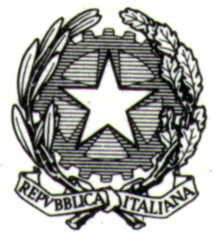 Ministero dello Sviluppo EconomicoDirezione Generale per gli incentivi alle impreseBANDO RETI DI IMPRESA PER L’ARTIGIANATO DIGITALEDM 21 GIUGNO 2016DOMANDA DELLE AGEVOLAZIONI FINANZIARIEMINISTERO DELLO SVILUPPO ECONOMICODIREZIONE GENERALE PER GLI INCENTIVI ALLE IMPRESEMODULO DI DOMANDA DI FINANZIAMENTO AGEVOLATO A VALERE SULL’INTERVENTO IN FAVORE DI RETI DI IMPRESE PER L’ARTIGIANATO DIGITALEDATI IDENTIFICATIVI PROPONENTETipologia soggetto proponente:Associazione temporanea di imprese (ATI) Raggruppamento temporaneo di imprese (RTI)Contratto di rete con soggettività giuridica Contratto di rete senza soggettività giuridica Consorzio con attività esternaConsorzio senza attività esternaRiportare i dati dell’impresa capofila nel caso in cui il soggetto proponente sia un’Associazione temporanea di imprese (ATI) - Raggruppamento temporaneo di imprese (RTI) - Contratto di rete senza soggettività giuridicaCodice Fiscale.: ----------	Partita IVA: ----------------Denominazione : ---------------------------Forma giuridica: ----------Indirizzo Posta elettronica certificata (come risultante dal Registro delle imprese): -----------------------Codice attività prevalente (classificazione ATECO 2007): -------Indirizzo --------------------------------------------------------------------------------------------------------------	CAP: -----	Comune: -------------------------------------------------------------------------------------------------	Provincia: -----------------------       Regione: ------------------------DATI RELATIVI AL FIRMATARIO DELLA DOMANDACognome:----------Nome: ----------Sesso: 	M/F		Data di nascita: gg/mm/aaaa			Provincia di nascita: --Comune (o Stato estero) di nascita: ---------------------C.F.: -----------------------                                                    In qualità di rappresentante legale del Soggetto proponente                                                                                                                  REFERENTE DA CONTATTARECognome:--------------Nome: -------------Tel.: ------------	Cellulare: -----------Email: -------------------------------------------4. COMPOSIZIONE E CARATTERISTICHE DEL SOGGETTO PROPONENTE E DEL FONDO COMUNETabella n. 1 DATI DI SINTESI DEL PROGRAMMA DI SVILUPPO Il programma proposto è finalizzato alla creazione ovvero sviluppo di:centri per l’artigianato digitale, anche virtuali, in cui si svolgano attività di ricerca e sviluppo finalizzate alla creazione di nuovi software e hardware a codice sorgente aperto, in grado di concorrere allo sviluppo delle tecnologie di fabbricazione digitale e di modalità commerciali non convenzionali, nonché alla diffusione delle conoscenze acquisite alle scuole, alla cittadinanza, alle Imprese artigiane e alle Microimprese;incubatori in grado di facilitare, lo sviluppo innovativo di realtà imprenditoriali operanti nell’ambito dell’artigianato digitale, con particolare riferimento a nuove realtà artigianali;centri finalizzati all’erogazione di servizi di fabbricazione digitale, nonché allo svolgimento di attività di ricerca e sviluppo centrate sulla fabbricazione digitale.Titolo del programma: ……………………………………………………………………Sede operativa del programma di sviluppo (è possibile indicare anche più di una sede operativa) :Comune: ……………………………………………………………………………... Provincia: …………Indirizzo: …………………………………………………………………………  N. ............   CAP …………Durata del programmaInizio previsto:Mese (…………………………) Anno (……)Fine prevista: Mese (…………………………) Anno (……)Sintesi del piano dei costi6. ACCORDI DI COLLABORAZIONETabella n. 2*(indicare se trattasi di Istituti di ricerca pubblici, Università, Istituzioni scolastiche autonome ed Enti autonomi con funzioni di rappresentanza del tessuto produttivo)DICHIARAZIONE SOSTITUTIVA ai sensi dell’articolo 47 del D.P.R. n. 445/2000da compilare nel caso di: Associazione temporanea di imprese (ATI) - Raggruppamento temporaneo di imprese (RTI) - Contratto di rete senza soggettività giuridica Il/La sottoscritto/a …………………………...…………………………………………….., in qualità di legale rappresentante dell’impresa capofila del soggetto proponente denominato ……………………………………………………… consapevole delle responsabilità, anche penali, di cui agli articoli 75 e 76 del D.P.R. 28 dicembre 2000, n. 445, conseguenti al rilascio di dichiarazioni mendaci,da compilare nel caso di: Contratto di rete con soggettività giuridica - Consorzio con attività esterna - Consorzio senza attività esterna - Contratto di rete senza soggettività giuridica in cui sia formalizzato un legale rappresentanteIl/La sottoscritto/a …………………………………………………………………………., in qualità di legale rappresentante del soggetto proponente denominato …………………………………………….. consapevole delle responsabilità, anche penali, di cui agli articoli 75 e 76 del D.P.R. 28 dicembre 2000, n. 445, conseguenti al rilascio di dichiarazioni mendaci,CHIEDEdi accedere alle agevolazioni previste dal Decreto del Ministro dello sviluppo economico 21 giugno 2016 per la realizzazione di un programma di sviluppo, di cui alla sezione 5 del presente modulo, dal costo complessivo di € ……………………………….. al netto di I.V.A. ALLEGARelazione tecnica (allegato n.2);  (da predisporre per ogni singola impresa costituente il soggetto proponente) Dichiarazione sostitutiva di atto notorio inerente al rispetto dei requisiti soggettivi di ammissibilità delle singole imprese costituenti il Soggetto proponente (redatta secondo lo schema di cui all’allegato n.3);Copia dell’atto costitutivo/dello statuto/dell’accordo di collaborazione, stipulato anche mediante scrittura privata, recante gli elementi di cui all’articolo 3, comma 2, del DM 21 giugno 2016;Copia degli accordi di collaborazione, stipulati con i soggetti di cui all’articolo 4, comma 2, lettera d), del DM 21 giugno 2016;(laddove prevista) Documentazione di cui all’articolo 2, comma 1, lettera f), del decreto direttoriale 16/12/2016Data                                                                                       (firmato digitalmente)DENOMINAZIONE E FORMA GIURIDICA  IMPRESE COSTITUENTI IL SOGGETTO PROPONENTEP.IVA/C.F.IMPRESA ARTIGIANA  (“Si” o “No”)MICRO IMPRESA (“Si” o “No”)POSSESSO RATING DI LEGALITÀ(art. 5-ter del decreto-legge 24/01/2012, n. 1)APPORTO AL FONDO PATRIMONIALE COMUNE ovvero FONDO CONSORTILE (€)VOCI DI SPESAImporto previsto al netto dell'IVA(€)a) Beni strumentali €                                           b) Componenti hardware e software €                                        c) Personale dipendente (max 50%) €                                       d) Consulenze tecnico-specialistiche e servizi equivalenti (max 30%) €                                       e) Materiali di consumo funzionali alle attività di ricerca, sviluppo e prototipazione  €                                    f) Prodotti editoriali  €                                       TOTALE PROGRAMMA  €                                       Denominazione soggetto con il quale è stato sottoscritto l’accordoTipologia*